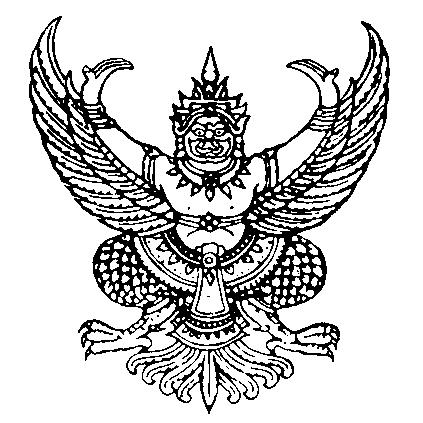 ประกาศเทศบาลตำบลหนองบัวโคกเรื่อง  รายงานการติดตามประเมินผลแผนพัฒนาสี่ปี  พ.ศ.๒๕๖๑  รอบที่  ๑  (ตุลาคม ๒๕๖๐ – มีนาคม ๒๕๖๑) ตามระเบียบกระทรวงมหาดไทย  ว่าด้วยการจัดทำแผนพัฒนาขององค์กรปกครองส่วนท้องถิ่น  พ.ศ.๒๕๔๘  แก้ไขเพิ่มเติมถึง   (ฉบับที่ ๒)  พ.ศ.๒๕๕๙  หมวด  ๖  ข้อ  ๒๙  (๓)  “รายงานผลและเสนอความเห็นซึ่งได้จากการติดตามและประเมินผลแผนพัฒนาต่อผู้บริหารท้องถิ่น  เพื่อให้ผู้บริหารท้องถิ่นเสนอต่อสภาท้องถิ่น  และคณะกรรมการพัฒนาท้องถิ่น  พร้อมทั้งประกาศผลการติดตามและประเมินผลแผนพัฒนาให้ประชาชนในท้องถิ่นทราบในที่เปิดเผยภายในสิบห้าวันนับแต่วันรายงานผลและเสนอความเห็นดังกล่าว  และต้องปิดประกาศไว้เป็นระยะเวลาไม่น้อยกว่าสามสิบวันโดยอย่างน้อยปีละสองครั้งภายในเดือนเมษายนและภายในเดือนตุลาคมของทุกปี”  นั้นเทศบาลตำบลหนองบัวโคก  ได้จัดทำรายงานผลการติดตามและประเมินผลแผนพัฒนาสี่ปี  พ.ศ.๒๕๖๑  รอบที่  ๑  (ตุลาคม  ๒๕๖๐ - มีนาคม ๒๕๖๑)  รายละเอียดปรากฏตามเอกสารที่แนบท้ายประกาศนี้		จึงประกาศให้ทราบโดยทั่วกัน  ประกาศ  ณ  วันที่         เมษายน   พ.ศ.๒๕๖๑        (นายวิชัย  ประภากรแก้วรัตน์)     นายกเทศมนตรีตำบลหนองบัวโคกประกาศเทศบาลตำบลหนองบัวโคกเรื่อง  รายงานการติดตามประเมินผลแผนพัฒนาสี่ปี  พ.ศ.๒๕๖๑  ตามระเบียบกระทรวงมหาดไทย  ว่าด้วยการจัดทำแผนพัฒนาขององค์กรปกครองส่วนท้องถิ่น  พ.ศ.๒๕๔๘  แก้ไขเพิ่มเติมถึง   (ฉบับที่ ๒)  พ.ศ.๒๕๕๙  หมวด  ๖  ข้อ  ๒๙  (๓)  “รายงานผลและเสนอความเห็นซึ่งได้จากการติดตามและประเมินผลแผนพัฒนาต่อผู้บริหารท้องถิ่น  เพื่อให้ผู้บริหารท้องถิ่นเสนอต่อสภาท้องถิ่น  และคณะกรรมการพัฒนาท้องถิ่น  พร้อมทั้งประกาศผลการติดตามและประเมินผลแผนพัฒนาให้ประชาชนในท้องถิ่นทราบในที่เปิดเผยภายในสิบห้าวันนับแต่วันรายงานผลและเสนอความเห็นดังกล่าว  และต้องปิดประกาศไว้เป็นระยะเวลาไม่น้อยกว่าสามสิบวันโดยอย่างน้อยปีละสองครั้งภายในเดือนเมษายนและภายในเดือนตุลาคมของทุกปี”  นั้นเทศบาลตำบลหนองบัวโคก  ได้จัดทำรายงานผลการติดตามและประเมินผลแผนพัฒนาสี่ปี  พ.ศ.๒๕๖๑  รอบที่  2  (เมษายน  ๒๕๖1 – กันยายน  ๒๕๖๑)  และรายงานการติดตามและประเมินผลแผนพัฒนาสี่ปี  ประจำปีงบประมาณ  พ.ศ.2561  รายละเอียดปรากฏตามเอกสารที่แนบท้ายประกาศนี้		จึงประกาศให้ทราบโดยทั่วกัน  ประกาศ  ณ  วันที่  ๑๗   ตุลาคม   พ.ศ.๒๕๖๑        (นายวิชัย  ประภากรแก้วรัตน์)     นายกเทศมนตรีตำบลหนองบัวโคก